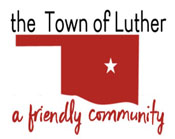 BOARD OF TRUSTEES FOR THE TOWN OF LUTHERSPECIAL MEETING AGENDA                 MINUTESIn accordance with the Open Meeting Act, Title 25, Section 311 of the Oklahoma Statutes, the Town of Luther, County of Oklahoma, 108 S. Main Street, hereby calls a Special Meeting of the Luther Board of Trustees, Thursday, July 23rd, 2020 at 6:30 p.m. at Town Hall, 108 S. Main St., Luther, OK 73054.Call to order.Invocation. Pledge of Allegiance.Roll Call… T. Langston absent.Determination of a quorum… YesTrustee Comments.No Action.Trustee One (Terry Arps)Trustee Two (Brian Hall)Consideration, discussion, and possible action to determine which accounts to transfer funds from for the new bank account for utility deposits.Motion to approve a transfer of $20,000.00 from LPWA and $11,000.00 from Town to place $31,000.00 into a new account that will be created on the LPWA agenda for water deposits: B. Hall… 2nd: J. Schwarzmeier… 4 Yes votes.Consideration, discussion, and possible action to transfer funds from account or accounts to LPWA for the utility account being opened. Motion to approve a transfer of $11,000.00 from Town to LPWA that will go into a new account that will be created on the LPWA agenda for water deposits: B. Hall… 2nd: T. Arps… 4 Yes votes.Trustee Three (Trandy Langston)Trustee Four (Jeff Schwarzmeier)Trustee Five (Jenni White)Consideration, discussion and possible action to approve the REAP grant contract from ACOG to be used for police radios.After an in depth discussion by Town of Luther Board of Trustees on the need of the police department to update the status of their radio requirements, a motion was made to approve this item as written: J. White… 2nd: T. Arps… 4 Yes votes.Consideration, discussion and possible action to renew Town of Luther's contract with Oklahoma Municipal Management Services.Motion to approve as written: J. White… 2nd: T. Arps… 4 Yes votes.Consideration, discussion and possible action to accept a grant from the Department of Environmental Quality to sponsor a hazardous waste disposal event.After an in depth discussion by Town of Luther Board of Trustees on what types of hazardous materials will be accepted and which materials will be prohibited in this disposal event a motion to approve as written was put forth by: J. White… and seconded by: T. Arps… 4 Yes votes.Consideration, discussion and possible action to schedule a hazardous waste disposal event for use by Luther citizens.Motion to approve Saturday October 10, 2020 from 8:00 am to 4:00 pm as the date and time Luther will hold a hazardous waste disposal event behind the maintenance building: J. White… 2nd: J. Schwarzmeier… 4 Yes votes.Consideration, discussion, and possible action to make repairs to the small office in the court room.  Estimate from Dana Holman is $1,500.00.Motion to approve as written: J. White… 2nd: B. Hall… 4 Yes votes. Open discussion with the public pertaining to Town business, L.P.W.A. business and/or other topics deemed relevant. No action will be taken during this item.No Action. Citizen participation:  Citizens may address the Board during open meetings on any matter on the agenda prior to the Board taking action on the matter. On any item not on the current agenda, citizens may address the Board under the agenda item Citizen Participation. Citizens should fill out a Citizen’s Participation Request form and give it to the Mayor. Citizen Participation is for information purposes only, and the Board cannot discuss, act or make any decisions on matters presented under Citizens Participation. Citizens are requested to limit their comments to two minutes.No Action.Adjourn.Motion to adjourn: J. White…2nd: J. Schwarzmeier… 4 yes votes.___transcribed 07/26/2020 by____Kim Bourns, Town Clerk/Treasurer*Agenda Posted Tuesday, July 21st, 2020 at Luther Town Hall, on the website at www.townoflutherok.com and on Facebook at The Town of Luther, prior to 6:30 pm.